Howe Spirit Wear Order FormSupport your school & order your Howe Spirit Wear for field trips!  Fill out the form below with payment & return to your child’s teacher by Wednesday, October 16th!!  Student Name: _________________________________________ Grade: _________Phone #: _____________________Email: ___________________________________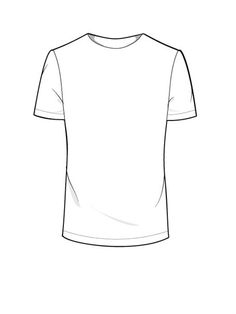 CHILD SIZES
 TOTAL # OF CHILD ITEMS: __________                     TOTAL COST: _____________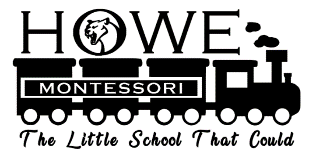 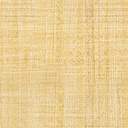 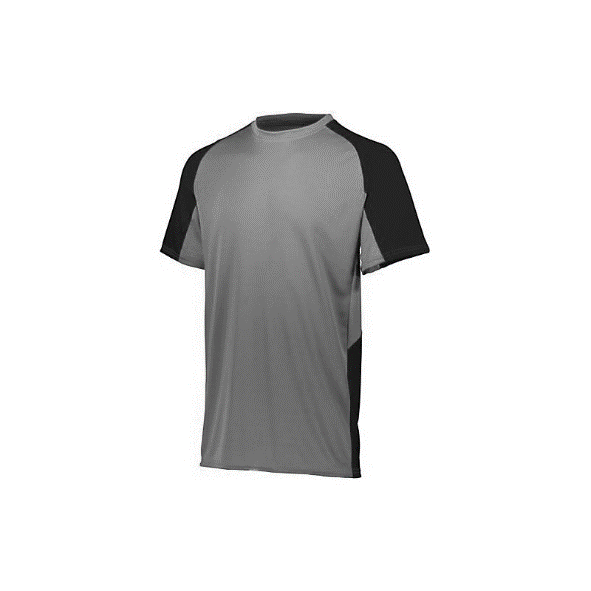 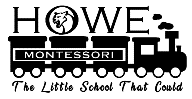 ADULT SIZES
TOTAL # OF ADULT ITEMS: _______________           TOTAL COST: _____________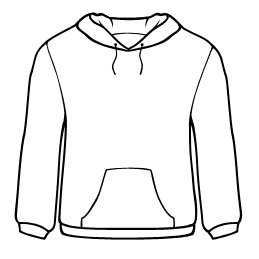 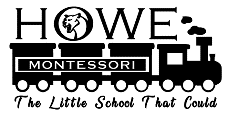 TOTAL # OF ITEMS: _________    TOTAL COST: $_____________    □ CASH     □ CHECK #______*Orders will be placed on Fri., Oct. 18th                  (make checks payable to Howe PTA)ITEMPRICECOLORSIZEQUANTITYT-shirt$10.00Red     XS   S   M   L   XLLong Sleeved T-shirt$15.00Red     Black     XS   S   M   L   XLSoccer shirt(short sleeves)$20.00RedXS   S   M   L   XLHooded Sweatshirt$25.00Red     Black     XS   S   M   L   XLZipper Hoodie$30.00Red    Black   XS   S   M   L   XLITEMPRICECOLORSIZEQUANTITYT-shirt$10.00Red       XS   S   M   L   XLLong Sleeved T-shirt$15.00Red    Black      XS   S   M   L   XLSoccer shirt(short sleeves)$20.00RedXS   S   M   L   XLHooded Sweatshirt$25.00Red    Black     XS   S   M   L   XLZipper Hoodie$30.00Red    Black     XS   S   M   L   XL